JOURNEE TECHNIQUETexte d’introductionLa biocatalyse prend une part de plus en plus importante dans l’arsenal de technologies visant à renforcer la durabilité et la sûreté des procédés de modification de la biomasse végétale.Cracking, hémi-synthèse…les catalyseurs biologiques sont des outils sélectifs et performants : A travers des exemples concrets de développements, EXTRACTIS et la CHAIRE ABI d’AgroParisTech vous convient à une journée technique faisant le point sur les possibilités d’applications du secteur.Au cours de cette session alliant théorie et ateliers de démonstration, vous aurez l’occasion d’échanger sur vos problématiques avec des experts du domaine.Intervention Catherine SarazinUtilisation d’enzymes en milieu non-conventionnel pour la valorisation de différentes biomasses Intervention Caroline RémondLa biocatalyse pour fractionner les hémicelluloses et produire des molécules tensio-actives et bioactives.ATELIERS DE DEMONSTATION & VISITE EXTRACTISTexte Extrusion :Potentiel de l’extrusion en tant que réacteur enzymatiqueTexte Bisvanillin:De l'eau, de la vanilline, des enzymes: un trio de choc pour une nouvelle gamme d'antioxydants, de monomères et substituts au Bisphénol A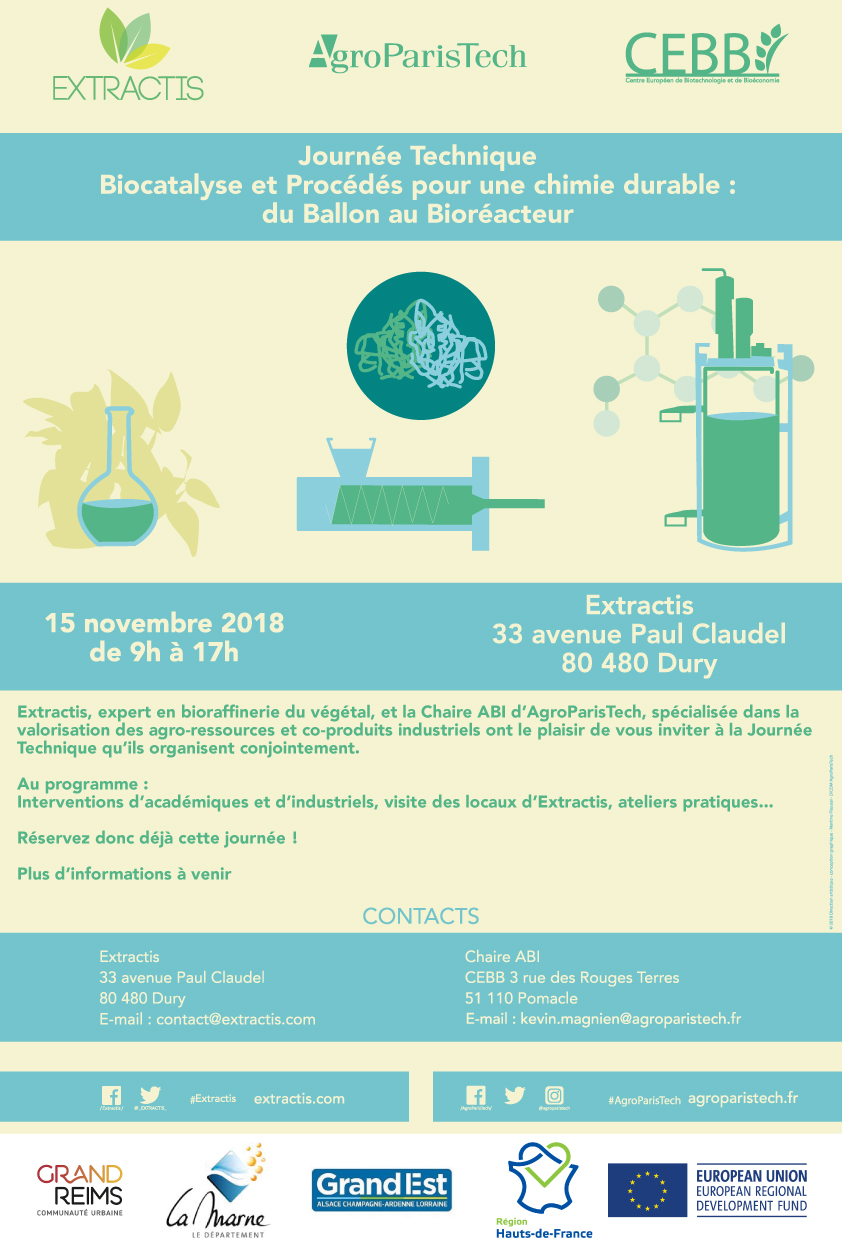 